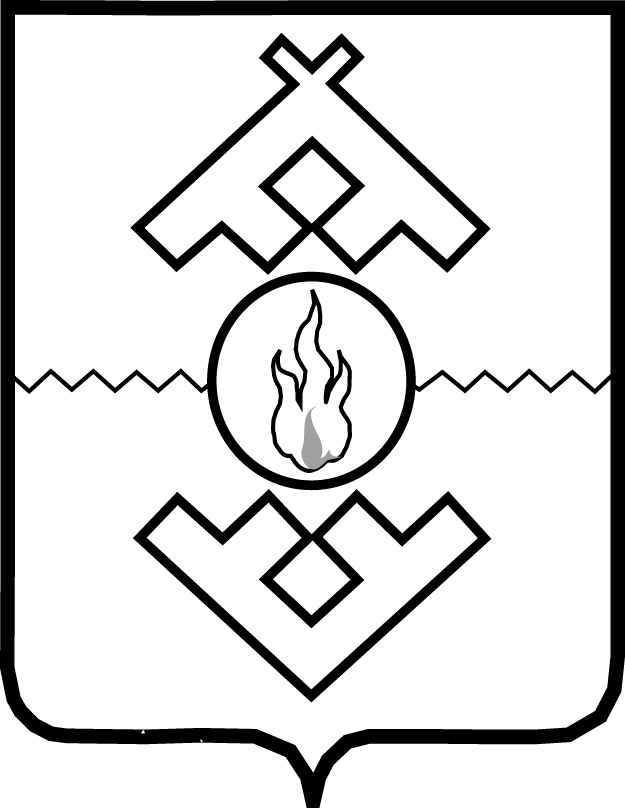 Администрация Ненецкого автономного округаПОСТАНОВЛЕНИЕот __.__________.2020 г. № ___-пг. Нарьян-МарО внесении изменений в Положение о порядке и условиях предоставления грантов губернатора Ненецкого автономного округа на реализацию крупных предпринимательских инициативВ соответствии с постановлением Правительства Российской Федерации от 27.03.2019 № 322 «Об общих требованиях к нормативным правовым актам и муниципальным правовым актам, устанавливающим порядок предоставления грантов в форме субсидий, в том числе предоставляемых на конкурсной основе», в целях реализации государственной программы Ненецкого автономного округа «Развитие предпринимательской деятельности в Ненецком автономном округе», утвержденной постановлением Администрации Ненецкого автономного округа от 26.06.2014 № 223-п, Администрация Ненецкого автономного округа ПОСТАНОВЛЯЕТ:1. Утвердить изменения в Положение о порядке и условиях предоставления грантов губернатора Ненецкого автономного округа на реализацию крупных предпринимательских инициатив, утвержденное постановлением Администрации Ненецкого автономного округа от 07.11.2018 № 269-п согласно Приложению.2. Настоящее постановление вступает в силу со дня его официального опубликования. Губернатор Ненецкого автономного округа		                                     А.В. Цыбульский Приложение к постановлению Администрации Ненецкого автономного округаот __.__.2020 № ____-п«О внесении изменений в Положение о порядке и условиях предоставления грантов губернатора Ненецкого автономного округа на реализацию крупных предпринимательских инициатив»Измененияв Положение о порядке и условиях предоставления грантов губернатора Ненецкого автономного округа на реализацию крупных предпринимательских инициативПункт 2 изложить в следующей редакции: «2. Для целей реализации настоящего Положения под грантом понимаются денежные средства, предоставляемые субъекту МСП в форме субсидии на установленном настоящим Положением условии софинансирования целевых расходов, связанных с осуществлением на территории Ненецкого автономного округа предпринимательской деятельности в соответствии с бизнес-планом (бизнес-проектом), стоимость которого составляет не менее 50 (пятидесяти) миллионов рублей, за исключением случая предусмотренного настоящим пунктом, срок окупаемости не превышает 7 лет и реализация которого предусматривается в отрасли, определенной Программой в качестве приоритетного направления поддержки бизнеса (далее - проект).Стоимость проекта может составлять 10 (десять) миллионов рублей для проектов, имеющих одну или несколько следующих целей:развитие сельского хозяйства, охоты, рыболовства;развитие здравоохранения и социальных услуг;развитие образования;развитие культуры и спорта;развитие туризма;развитие информационных технологий.».Пункт 6 изложить в следующей редакции: «6. Претендентами на участие в конкурсе по предоставлению грантов могут быть юридические лица и индивидуальные предприниматели, осуществляющие (или планирующие осуществлять) деятельность на территории Ненецкого автономного округа, являющиеся субъектами МСП и соответствующие критериям (далее - соискатель):установленным статьей 4 Федерального закона от 24.07.2007 
№ 209-ФЗ «О развитии малого и среднего предпринимательства в Российской Федерации»;соискатель не относится к субъектам МСП, указанным в частях 3, 4 статьи 14 Федерального закона от 24.07.2007 N 209-ФЗ «О развитии малого и среднего предпринимательства в Российской Федерации»;соискатель включен в Единый реестр субъектов малого и среднего предпринимательства;у соискателя должна отсутствовать задолженность перед работниками по заработной плате (при наличии работников);размер среднемесячной заработной платы работников соискателя (в расчете на одного работника) за шесть месяцев (если субъект МСП ведет деятельность менее шести месяцев, то за фактическое время деятельности субъекта МСП), предшествующих обращению за грантом, составляет не менее величины прожиточного минимума для трудоспособного населения Ненецкого автономного округа, установленного Администрацией Ненецкого автономного округа (при наличии работников).соискатель завершил реализацию проекта, на который ранее ему был предоставлен грант в соответствии с настоящим Положением, и обязательства, связанные с реализацией такого проекта, выполнены в полном объеме;представленный соискателем проект не предусматривает реализацию проекта в розничной или оптовой торговле, деятельности по предоставлению услуг такси и автомобильного грузового транспорта в соответствии с Общероссийским классификатором видов экономической деятельности (ОКВЭД2) ОК 029-2014 (КДЕС Ред. 2).».Пункт 8 изложить в следующей редакции: «8. Требования, которым должен соответствовать соискатель:1) на дату подачи заявки на участие в конкурсе или иную дату, предусмотренную пунктом 14 настоящего Положения:у соискателя отсутствует просроченная задолженность по возврату в окружной бюджет субсидий, бюджетных инвестиций, предоставленных в том числе в соответствии с иными правовыми актами, иной просроченной задолженности перед окружным бюджетом (при наличии задолженности соискатель вправе погасить задолженность в порядке, установленном абзацем третьим пункта 14 настоящего Положения);у соискателя должна отсутствовать неисполненная обязанность по уплате налогов, сборов, страховых взносов, пеней, штрафов, процентов, подлежащих уплате в соответствии с законодательством Российской Федерации о налогах и сборах (при наличии задолженности соискатель вправе погасить задолженность в порядке, установленном абзацем четвертым пункта 14 настоящего Положения);соискатель – юридическое лицо не должен находиться в процессе ликвидации, реорганизации, в отношении него не введена процедура банкротства, деятельность соискателя не должна быть приостановлена в порядке, предусмотренном законодательством Российской Федерации, а соискатель – индивидуальный предприниматель не должен прекратить деятельность в качестве индивидуального предпринимателя;соискатель не должен являться иностранным юридическим лицом, а также российским юридическим лицом, в уставном (складочном) капитале которых доля участия иностранных юридических лиц, местом регистрации которых является государство или территория, включенные в утверждаемый Министерством финансов Российской Федерации перечень государств и территорий, предоставляющих льготный налоговый режим налогообложения и (или) не предусматривающих раскрытия и представления информации при проведении финансовых операций (офшорные зоны) в отношении таких юридических лиц, в совокупности превышает 50 процентов;соискатель не является получателем средств из окружного бюджета на основании иных нормативных правовых актов на цели, предусмотренные пунктом 3 настоящего Положения.».В пункте 9: подпункт 4 изложить в следующей редакции:«4) не соблюдены условия предоставления гранта, предусмотренные настоящим Положением;»;дополнить подпунктом 5 в следующей редакции: «5) не соблюдены критерии и (или) требования к соискателям, предусмотренные настоящим Положением.».4. В пункте 12 слова «в установленный в извещении срок» заменить словами «в течение 30 календарных дней со дня размещения на сайте Администрации Ненецкого автономного округа объявления о приеме документов».пункт 14 дополнить абзацами следующего содержания: «Соискатель вправе погасить просроченную задолженность по возврату в окружной бюджет субсидий, бюджетных инвестиций, предоставленных в том числе в соответствии с иными правовыми актами, иную просроченную задолженность перед окружным бюджетом и представить документы, подтверждающие отсутствие просроченной задолженности перед окружным бюджетом, не позднее 12 рабочих дней со дня окончания приема заявок.Соискатель вправе погасить задолженность по уплате налогов, сборов, страховых взносов, пеней, штрафов, процентов, подлежащих уплате в соответствии с законодательством Российской Федерации о налогах и сборах, и представить справку налогового органа, подтверждающую отсутствие задолженности, не позднее 12 рабочих дней со дня окончания приема заявок.». Дополнить пунктом 16.1 в следующей редакции:«16.1. При наличии у соискателя неисполненной обязанности по уплате налогов, сборов, страховых взносов, пеней, штрафов, процентов, подлежащих уплате в соответствии с законодательством Российской Федерации о налогах и сборах и (или) просроченной задолженность по возврату средств в окружной бюджет Департамент уведомляет об этом соискателя в течение 2 рабочих дней со дня окончания срока, указанного в пункте 16 настоящего Положения.».В пункте 19:слова «10 рабочих дней» заменить словами «14 рабочих дней»;после абзаца первого дополнить абзацем в следующей редакции: «В случае получения Департаментом документов (сведений), указанных в пункте 16 настоящего Положения, содержащих сведения о наличии у соискателя гранта неисполненной обязанности по уплате налогов, сборов, страховых взносов, пеней, штрафов, процентов, подлежащих уплате в соответствии с законодательством Российской Федерации о налогах и сборах и (или) просроченной задолженности по возврату средств в окружной бюджет,  решение о допуске соискателя для дальнейшего участия в конкурсе  принимается не ранее 12 рабочих дней со дня окончания подачи заявок на участие к конкурсе.»;в абзаце третьем слово «рабочих» исключить.В пункте 34 слово «рабочих» исключить.Пункт 40 после слов «Перечисление средств гранта» дополнить словами «на расчетный счет получателя гранта, открытый получателю гранта в российской кредитной организации,».Пункт 41 дополнить абзацем «В случае, указанном в настоящем пункте, получателю перечисляется 20% от фактических расходов на реализацию проекта, понесенных получателем до подачи заявки.».Дополнить пунктом 42.1. в следующей редакции: «42.1. Основания для отказа получателю гранта в предоставлении гранта:несоответствие представленных получателем гранта документов требованиям к документам, определенных пунктами 40 и 41 настоящего Положения, или непредставление (предоставление не в полном объеме) указанных документов;недостоверность информации, содержащейся в документах, представленных получателем гранта;отсутствие бюджетных ассигнований;отсутствие решения комиссии в отношении участника конкурса о признании его победителем;неподписание получателем гранта соглашения в течение 5 рабочих дней со дня подписания распоряжения губернатора Ненецкого автономного округа о предоставлении гранта.».__________